Приложение 1. Информационная справка “Инженерные каникулы” Сроки проведения: 
1 смена: 5 июня - 19 июня 2023 года; 
2 смена: 26 июня - 7 июля 2023 годаМесто проведения: кампус Ульяновского государственного технического университета	(ул. Северный Венец, д. 32)Программа дня:Образовательный блок – ученик может выбрать одно из трех направлений обучения:Инженерное направление – на занятиях ребята познакомятся с основами энергетики, радиотехники и 3D-моделирования, узнают о современных направлениях деятельности инженера.Информационные технологии – развитие навыков, необходимых для успешной работы программиста: логика, работа с алгоритмами, знакомство с языками программирования.Социально-экономическое направление – занятия по основам менеджмента, проектирования, электронной коммерции. Также ребята познакомятся с возможностями продвижения продукта в Интернете.Профориентационный блок – участников смены ожидают профориентационные квесты и игры, во время которых они смогут познакомиться с современными профессиями, встречи с представителями компаний и предприятий Ульяновской области, мастер-классы от преподавателей и экскурсии в лаборатории УлГТУ.Культурно-развлекательный блок – включает в себя занятия по развитию творческих способностей (танцы, актерское мастерство, публичные выступления), просмотры актуальных научных фильмов с обсуждением их проблематики и многое другое.Спортивный блок – спортивные занятия и игры на открытом стадионе и в крытых спортивных сооружениях УлГТУ. Для участия в образовательных сменах «Инженерные каникулы» в УлГТУ необходимо отправить заявку до 26 мая 2023 года включительно любым удобным способом:В формате заполнения гугл-формы по ссылке: https://docs.google.com/forms/d/e/1FAIpQLScxmQDfpzcFCuaWnoYK4K_uUXd8-vUlGGpZTE-Mmhlua-wuRg/viewformВ формате документа (Приложение 2) по адресу электронной почты: IK-ulstu@yandex.ru Участие платное:1) 9 000,00 руб. – обучение с питанием (обед и полдник);2) 5350,00 руб. – только обучение, питание не предусмотрено. Питание участников организуется на базе молодежно-развлекательного комплекса «Зелёный остров», который расположен на территории университета. В комплексный обед входит второе горячее блюдо, салат, хлеб, выпечка и напиток. В полдник входит выпечка и напиток. На базе УлГТУ работают столовые, где участники могут обедать, если выбрали вариант участия в смене без питания.  Телефон для справок 77-82-33.Приложение 2. Заявка на образовательную смену “Инженерные каникулы”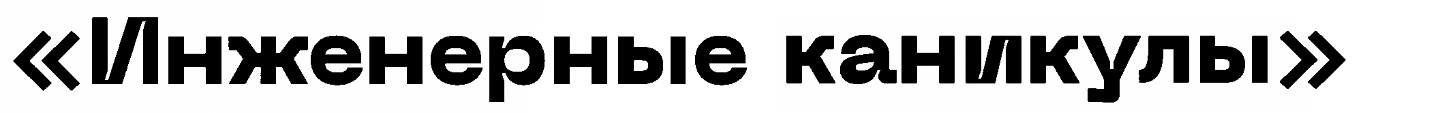 1	1 смена (05.06.2023 – 19.06.2023) или 2 смена (26.06.2023 – 07.07.2023)2	например, МБОУ СШ №1503	в котором учился ребёнок в 2022-2023 учебном году4	Одно из: Инженерное | Социально-экономическое | IT (информационные технологии)5	Одно из: с питанием | без питания.  В первом случае полная оплата составит 9000,00 руб., во втором —  5350,00 руб.6	например: от общеобразовательного учреждения/на сайте УлГТУ/в группе ВК/на билборде и т.п.Смена1ФИО ребёнкаОбщеобразовательное учреждение2Класс3Интересующее направление4ФИО плательщикаНомер телефона плательщикаЭл.почта плательщикаПитание5Как узнали о нас?6